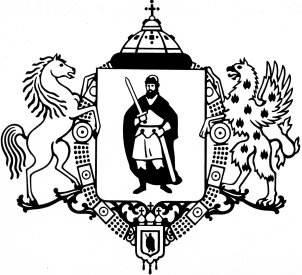 ПРИКАЗО внесении изменений в приложение к приказу финансово-казначейского управления администрации города Рязани                                                        от 11.11.2022 № 50 о/д «О перечне кодов подвидов доходов»				В связи с организационно-штатными мероприятиями в администрации города Рязани, а также исключением отдельных кодов подвидов доходов по инициативным проектам, руководствуясь статьей 20 Бюджетного кодекса Российской Федерации, Положением             о финансово-казначейском управлении администрации города Рязани, утвержденным решением Рязанского городского Совета от 11.02.2008 № 87-III, приказываю:	1. Внести в приложение «Перечень кодов подвидов по видам доходов бюджета города Рязани, главными администраторами которых являются органы местного самоуправления города Рязани» к приказу финансово-казначейского управления администрации города Рязани от 11.11.2022 № 50 о/д «О перечне кодов подвидов доходов» (с учетом изменений, внесенных приказами финансово-казначейского управления администрации города Рязани от 13.02.2023 № 08 о/д, от 13.03.2023 № 14 о/д, от 24.03.2023 № 20 о/д, от 07.04.2023                      № 24 о/д, от 25.04.2023 № 28 о/д, от 19.05.2023 № 32 о/д, от 03.11.2023 № 61 о/д) следующие изменения: 			1.1. Строки:			признать утратившими силу.			1.2. Строку:			изложить в следующей редакции:			2. Начальнику отдела доходов бюджета Сусляковой Е.В. довести настоящий приказ               до Управления Федерального казначейства  по Рязанской области.		3. Отделу развития электронного бюджетного процесса (Дергачёв А.В.) разместить настоящий приказ на официальном сайте администрации города Рязани.		4.  Настоящий приказ вступает в силу с 1 января 2024 года.	5. Контроль за исполнением настоящего приказа возложить на заместителя начальника управления Лахтикову Э.В.АДМИНИСТРАЦИЯ ГОРОДА РЯЗАНИФинансово-казначейское управление28  декабря 2023 г.№74 о/д«1 17 15020 040073 150Инициативные платежи, зачисляемые в бюджеты городских округов (Благоустройство аллеи памяти воинам, погибшим в СВО. 4 этап)1 17 15020 040074 150Инициативные платежи, зачисляемые в бюджеты городских округов (Благоустройство аллеи памяти воинам, погибшим в СВО. 5 этап)1 17 15020 040081 150Инициативные платежи, зачисляемые в бюджеты городских округов (Выполнение работ по благоустройству стадиона МБОУ "Школа № 29" по адресу: г. Рязань, 9-й Район, д. 61А)»«1 16 10032 040002 140Прочее возмещение ущерба, причиненного муниципальному имуществу городского округа                      (за исключением имущества, закрепленного                            за муниципальными бюджетными (автономными) учреждениями, унитарными предприятиями) (управление экономики и цифрового развития)»«1 16 10032 040002 140Прочее возмещение ущерба, причиненного муниципальному имуществу городского округа                      (за исключением имущества, закрепленного                            за муниципальными бюджетными (автономными) учреждениями, унитарными предприятиями) (управление экономического развития)»Начальник управления                         С.Д. Финогенова